Prekriži ono što je kraće.1. 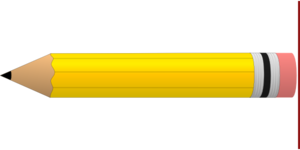 2. 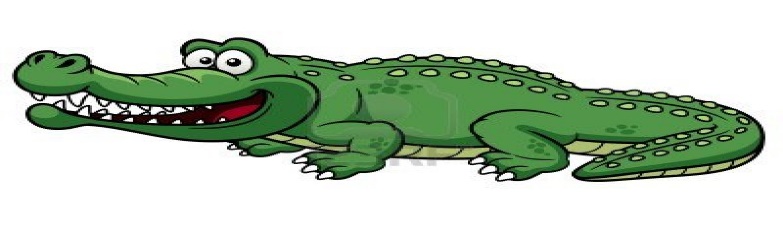 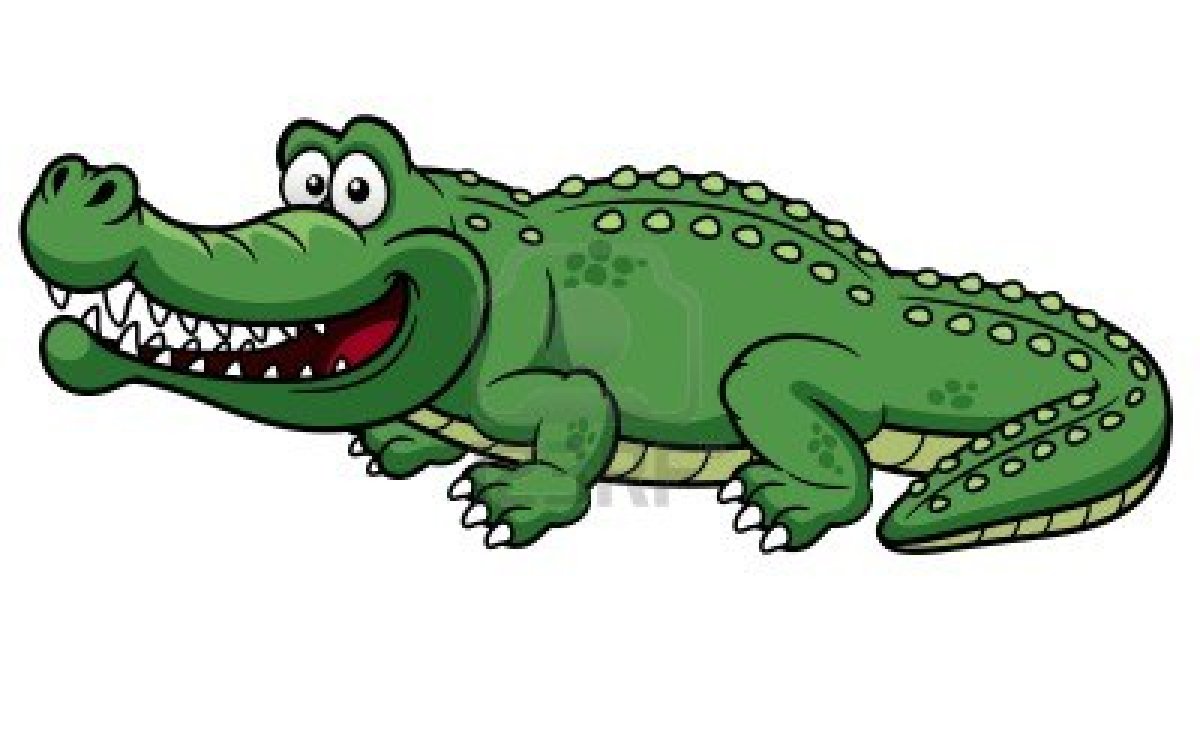 3. 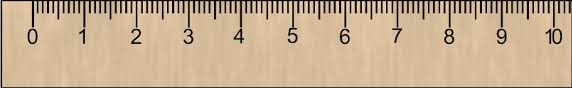 4. 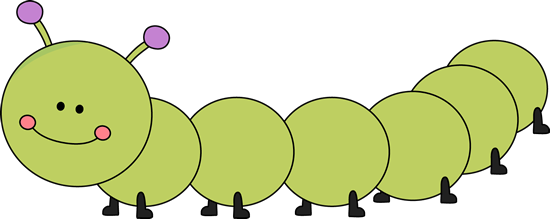 